Nieuwjaarstoernooi v.v.SVI 2023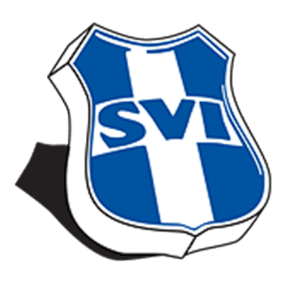 7 januari 2023Onder 9Huldiging ieder team 11:15Allemaal winnaarsBegin tijdEind tijdSchemaVeldThuis.UitUitslagScheids09:1509:29Onder 9Hoofdveld DSVI O9-3-SVI O9-2-Thuisteam09:3009:44Onder 9Hoofdveld DSVI O9-1-SVI O9-4-Thuisteam09:4509:59Onder 9Hoofdveld DSVI O9-1-SVI O9-3-Thuisteam10:0010:14Onder 9Hoofdveld DSVI O9-4-SVI O9-2-Thuisteam10:1510:29Onder 9Hoofdveld DSVI O9-3-SVI O9-4-Thuisteam10:3010:44Onder 9Hoofdveld DSVI O9-2-SVI O9-1-Thuisteam